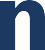 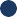 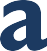 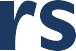 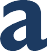 Registration for service activation of Maritime Mobile Earth Station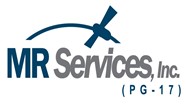 Sections 1-4, 6 and 8 are to be completed by all customers	Application numberTick Boxes as appropriate.Please write in block capitals	Date	Day	Month	YearCustomer’s reference numberYour name or the name of your organisation: Address:Town/city:	State/province:Post/ZIP code:	Country:Telephone + Country code (  00      ) Area code (	)	Telephone number (	) Facsimile + Country Code  (  00      ) Area code (   0     )			Facsimile number  (	) Email address:Contact person:Title:	Department:What is their telephone number and/or extension? + Country code  (	)   Area code (	)     Telephone number (	)Note: ALL MARITIME MESs that are part of GMDSS installations MUST have an Accounting Authority as the billing entity, Apart from the FLEET F77 MES which may use either an ISP or an AA as the billing entity.If YES, enter the Accounting Authority Code (AAIC):If Fleet F77 please see the Note above.If the Code is unknown, enter the name of the AA:If NO, have you arranged payment of calls for this MES through (tick one)Accounting Authority (AA)	(b)    Inmarsat Service Provider (ISP) Enter ISP or AA Code:If the Code is unknown enter the name of the ISP or AA:NOTE: If the terminal is activated as Maritime Fixed and placed on a vessel, you could be Endangering Lives At Sea.What will be the country of registry of this MES?Mobile Earth Station (MES) manufacturer	NERA A.S.	Mobile Earth Station (MES) model   Nera 66EB01 FLEET 77Enter your mobile Earth Station (MES) Serial number Primary Inmarsat Mobile number (if known)Privacy	Voice	Fax	HSD	DHSD	Telex	Telex answerback Secondary Inmarsat Mobile number (if known)Privacy	Voice	Fax	HSD	DHSDPreferred service activation region	Pacific	Indian	Atlantic	AtlanticEast	WestPreferred service activation LES:		Preferred service activation date: (day/month/year) Agent to conduct test:	Country:Tick only 1 service per row and Privacy if requiredNumber	Privacy	Voice	Fax	Data	HSD	Telex	Telex answerback	Service Code	PSA use onlyInmarsat Mobile number123456To enter more services copy and complete this page as required, then go to Section 5Enter your Inmarsat Serial number (ISN)Tick only 1 service per row and Privacy if requiredNumber	Privacy	Voice	Fax	Data	Service Code	PSA use onlyInmarsat Mobile number1234To enter more services, copy and complete this page as required, then go to Section 5Enter your Inmarsat Normal-C Serial number	(	) OR…Enter Inmarsat Serial Number (ISN) for Mini-CPSA use onlyPrivacy	Telex answerback	Inmarsat Mobile numberGo to Section 6If you are registering a mini-M HYBRID please input the four ISN numbers in the following boxes:Enter your Inmarsat serial number (ISN)	Enter your SIM card serial number (SSN)To enter more services copy and complete this page as required, then go to Section 5For FLEET  please enter you Inmarsat	Enter SIM card serial number (SSN) Serial number (ISN)To enter more services copy and complete this page as required.9.6K Fax on Fleet F55 / F77-This service is optional within the Fleet specification; to obtain this service requires active provision from both LESO and terminal provider. Please refer to your hardware manufacturer or LESO for further details.2.4K Fax (available on F77 only)-On F77, either 2.4K Fax or 9.6K Fax can be specified (but not both services together).If you are NOT applying for a Multi-channel or the Mobile Earth Station (MES) is not part of a Multi-channel GO TO SECTION 6If the Mobile Earth Station (MES) applied for is part of a Multi-channel but is NOT the primary channel enter the required information below:INMARSAT-A ONLYEnter the Primary Inmarsat Mobile number of the primary channelINMARSAT-B/M/Inmarsat phone mini-M ONLYEnter the Inmarsat Serial number of the primary channelIf you are applying for more than one channel copy and complete Sections 4 and 5 for each MES that is part of this Multi-channel application.ONLY MARITIME MES USERS MUST COMPLETE THIS SECTIONWho should we contact? Address:Town/city:	State/province:Post/ZIP code:	Country:Telephone + Country code (	) Area code (	)	Telephone number (	) Facsimile + Country Code  (	) Area code (	)		Facsimile number  (	)Alternative 24 hour emergency  Telephone + Country code (	) Area code (	)	Telephone number (	) Email address:What is the name of the vessel?*In which country is the vessel registered ?		MMSI Type of vessel	IMO No.Call sign	Gross TonnageCapacity for persons on board (passengers and crew)* If the vessel is unregistered, enter the Country where the MES is to be licensed.To be signed by the AA/ISPAccepts the above Account.	AA/ISP Signature:(Enter AA/ISP Code)To be signed by the applicant:I	the owner, have read, signed (Article 8) and agree to comply with the‘Terms and Conditions for the use of the Inmarsat space segment’, in particular with all applicable national laws and regulations relating to the use of Inmarsat Mobile TerminalsDate:TERMS AND CONDITIONS FOR THE UTILIZATION OF THE INMARSAT SPACE SEGMENT BY SHIP EARTH STATIONSAND LAND MOBILE EARTH STATIONS INCLUDING AERO-C & AERO MINI-MArticle 1Scope of Terms and ConditionsThese Terms and Conditions shall apply to the authorization between Inmarsat Limited ("the Company") and the Owner or Licensee of the Mobile Earth Station ("MES") ("the MES Owner") described in the applicable Service Activation Registration Form ("SARF"), with respect to the utilization of the Inmarsat space segment by the MES.For the purpose of these Terms and Conditions:"SARF" means an application made by the MES Owner for utilization of the Inmarsat space segment;"Point of Service Activation (PSA)" means the entity responsible for processing the SARF.The MES Owner shall ensure that any operator or user of the MES ("the MES Operator") is informed of and complies with these Terms and Conditions, as far as applicable, at all times.Article 2MES Performance, Criteria and OperationsAuthorization Subject to Compliance with Technical, Operating and Other RequirementsThroughout its utilization of the Inmarsat space segment, the MES shall comply with the criteria and performance standards to which it was type-approved, and the MES Owner and Operator shall comply with the operating procedures notified by the Company to the MES Owner and MES Operator at any time or times.The MES shall be used exclusively for peaceful purposes.The MES Owner shall notify the PSA promptly of any change in the Accounting Authority or Inmarsat Service Provider (ISP) or other billing entity, as specified in the SARF.The authorization to utilize the Inmarsat space segment shall be conditional upon compliance with this Article 2. The MES Owner and Operator shall not utilize the Inmarsat space segment in a manner contrary to the environmental usage and distress and safety conditions specified in the SARF or contrary to these Terms and Conditions, without the prior written consent of the Company.Sanctions in the Case of Non-complianceThe Company shall be entitled, at any time or times, and with immediate effect, unilaterally to modify, restrict, suspend or terminate, temporarily or permanently, the authorization by notification to the MES Owner and the MES Operator, if the Company deems the MES or the MES Owner or the MES Operator to not so comply, or to practise a utilization not so authorized, no matter what the cause or causes of such non-compliance or practice.The Company shall also send a copy of the notification to the PSA.Unless the authorization has been terminated, the Company shall lift such modification, restriction or suspension, if it is demonstrated to the Company's satisfaction that compliance has been resumed and will be maintained, or that such unauthorized practice has been and will be discontinued by the MES Owner or MES Operator.Suspension and Termination in Special CircumstancesThe authorization shall be deemed to be suspended during any period in which persistent malfunction or any operation of the MES that degrades the performance of the Inmarsat space segment occurs.The authorization shall be deemed to be terminated if any one of the following circumstances occurs:any change in the information contained in the SARF which would require a change in MES identity;significant modification or change to the MES;in the case of a ship earth station (SES), removal of the SES from the ship on which it has been authorized to operate.The MES Owner or MES Operator, as the case may be, shall notify the Company promptly in writing via the PSA of the events specified in paragraphs (1) and (2) above.Suspension for Non-Payment of Accounts and Other CausesWithout prejudice to any of the other remedies and provisions of these Terms and Conditions or at law, the Company and any or all of the land earth station (LES) Operators in the Inmarsat system may, individually or jointly, suspend the authorization due to non-payment of accounts for the telecommunications services provided by the LESs, unauthorized use of the MES, loss or theft of the MES, fraudulent use of or by the MES, other non-compliance with these Terms and Conditions, insolvency of the MES Owner or MES Operator or their designated entity responsible for payment of accounts, or any other reason established under the Company's Barring Procedures in force at the relevant time.Upon being satisfied that the causes of the suspension have been remedied, the Company and the LES Operators may lift the suspension.In the case of a ship earth station, the suspension shall not restrict an MES from transmitting a distress alert and distress priority message. The Company and the LES Operator shall use reasonable efforts to restore access to the space segment for subsequent safety communications associated with the distress situation.In connection with the administration of the Company's Barring Procedures, the Company and the LES Operators may share information about the status of the MES with each other, with Nominated Barring Authorities designated by LES Operators and, in the case of SESs, with Maritime Inspection Agencies.Compliance with National and International RegulationsIn utilizing the Inmarsat space segment, the MES Owner and MES Operator shall comply with all applicable national laws and regulations governing the use of radiocommunications in the territorial sea, the ports, or national territory of any State in which the MES is located at any time, and any other applicable national or international laws and regulations and the MES Owner shall indemnify the Company and any LES Operator concerned against any loss incurred by them as a result of any non-compliance with this paragraph. The Company shall hold the benefit of this indemnity as trustee for any such LES Operator.Article 3 Financial ObligationsThe establishment of charges for the telecommunications services provided by the land earth stations (LESs) is the prerogative of the owner and/or operator of the LES. All accounts for telecommunications services via the LESs must be paid by the MES Owner without delay. In the event of delayed payment the Company and the LES Operators concerned may discontinue telecommunications services for the MES in default, except for the exchange of distress traffic, in accordance with Article 2(D) (3) above. If an LES Operator is unable to collect charges from the Accounting Authority, ISP or other billing entity specified in the SARF, personal and corporate details of the MES Owner or Operator may be disclosed to the LES Operator for the purposes of debt collection.Article 4 Telecommunications DisclaimerThis Article applies to the Company for itself and as trustee for the benefit of the lessors, manufacturers,  or other providers  of  the  Inmarsat  space segment; the owners  or operators ofLESs; and the directors, officers, employees, agents or assignees, of any of them ("the other indemnitees").Subject to paragraph (D) below, neither the Company nor any of the other indemnitees shall be liable for any claims attributable to any unavailability, delay,  interruption,  disruption  or degradation in or of the Inmarsat space segment capacity; modification, restriction, suspension or termination of the authorization in accordance with Article 2(D)(1) above; failure to restore access in accordance with Article 2(D)(2) and (3) above; or sharing of information about the status of the MES in accordance with Article 2(D)(4) or Article 3 above regardless of the cause or causes thereof. Such waiver of claims shall also extend to any direct or consequential loss, damage, liability or expense, loss of revenue or business harm of any kind.The MES Owner agrees to indemnify the Company and the other indemnitiees and hold them harmless from any claims that might be made by the MES Operator or any other entity or person, attributable to any of the causes referred to in paragraph (B) above.Nothing in this Article 4 shall exclude or limit liability for death or personal injury in any jurisdiction where, as a matter of law, such liability cannot be excluded or limited.Article 5Language and CommunicationsThese terms and conditions and all documentation and communications required thereunder shall be in the English language.All communications pertinent to the authorization or to these Terms and Conditions shall be made or confirmed by telex, facsimile, data transmission or other written or electronic form. Communications by Inmarsat the Company to the MES Owner and the PSA shall be sent to its their last known address, and communications to the MES Operator shall be sent to via the MES.Article 6The Current IMO Number System and Activation of SatComms TerminalsThe Diplomatic Conference on Maritime Security adopted a number of measures in December 2002 which were aimed at enhancing ship security and port facilities. These included a regulation requiring IMO ship identification numbers - made of the three letters "IMO" followed by the seven- digit number which are assigned to all regulated ships by the Lloyd's Register Fairplay upon construction - to be permanently marked in a visible place, either on a ship's hull or superstructure (and on a surface visible from the air for all passenger vessels).IMO numbers are applicable to all propelled, sea-going merchant ships of 100 Gross Tons and above with the exception of (a) vessels solely engaged in fishing; (b) ships without mechanical means of propulsion; (c) pleasure yachts; (d) ships engaged on special service; (e) hopper barges;(f) hydrofoils, air cushion vehicles; (g) floating docks and structures classified in a similar manner;(h) ships of war and troopships; and (i) wooden ships.In line with its commitment to promoting SOLAS efforts, Inmarsat confirms that the registration of a vessel’s IMO number with Inmarsat shall remain a key requirement for the activation of all maritime satellite communications terminals. The benefits of this are numerous and obvious, and include enabling rescue coordination centres to positively identify a vessel in distress.It shall still be possible to enter an IMO number now in the IMO filed within the ESAS database, even if the vessel definition as explained above does not require it. Upon entering the number, the format of same shall be automatically screened to safeguard against invalid IMO numbers being usedVessels Excluded from Requirement to Carry IMO NumbersVessels that are excluded from the SOLAS requirements to carry IMO numbers shall still be entitled to have their terminals activated. To this end, Point of Service Activators (“PSAs”) are directed to  the option called “IMO Number Exclusion” located in the Market Category drop down list within the ESAS 2000 Activation option.Please note that, upon accepting the Terms and Conditions stated on the SARF form, and by ticking the Terms and Conditions “Accept” box provided at the end of an ESAS 2000 terminal activation request, PSAs shall be deemed to assume full responsibility for ensuring that the use of the “IMO Number Exclusion” is valid. Use of the IMO Number Exclusion procedure requires written confirmation from the relevant authority that the vessel in question has indeed not been issued with an IMO number. In no event shall Inmarsat, its directors, employees, agents, affiliates, successors or assigns be liable for any direct, indirect, incidental, special, exemplary or consequential damages; or losses, liabilities, costs, penalties, fines or expenses (including, without limitation, legal expenses), however caused, and on any theory of liability, whether in contract or tort (including, without limitation, negligence) arising in any way from the negligent, reckless or fraudulent use or misuse of the terminal activation process, save always that Inmarsat does not seek to limit its liability for death or personal injury resulting from its own negligence, or that of its employees or agents, or for any other liability the exclusion or limitation of which is not permitted by English law.We would like to take this opportunity to again reiterate that in the event that there is loss of life at sea and it is subsequently found that incorrect or incomplete activation data in ESAS has been a contributory cause, maritime accident investigations may seek to lay blame on the entity that has input the incorrect or incomplete activation information. Inmarsat relies on PSA’s to ensure that such information is accurate and complete and we ask that PSAs take the utmost care in disclosing and accurately documenting this critical information.Article 7 AmendmentsThe terms and conditions as herein stated are subject to amendment by the Company such amendment to become effective upon the date specified by the Company but not less than thirty(30) days after the date of notification of the amendment to the MES Owner, the MES Operator and the PSA.Article 8 Certification and AgreementBy signing this document I confirm that all the information provided above is true and accurate to the best of my knowledge.  I the owner have read and agree to comply with the above Inmarsat“Terms and Conditions”.Name (Print) Signed: Date:No IMO Vessel Number Required by Country Regulation:	(Please Initial)Vessel Name:	Vessel Call-sign:Relevant Inmarsat Mobile Number/s(To be entered by the PSA)Enviroment usageThe SystemWhat will be the primaryuse of the MES?MaritimeInmarsat-ATradingYachtsMaritime FixedInmarsat-B Inmarsat-C/mini C Inmarsat-MInmarsat mini-MPassenger/Cruise Offshore GovernmentFishingIMO Excluded Otherplease specifyInmarsat Fleet	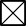 Telephone + Country code () Area code ()	Telephone number ()Facsimile + Country Code  () Area code ()	Facsimile number  ()    Go to Section 5PSA  use only	Type of test:	ReducedPSA  use only	Type of test:	ReducedPSA  use only	Type of test:	ReducedPSA  use only	Type of test:	ReducedPSA  use only	Type of test:	ReducedPSA  use only	Type of test:	Reduced(Full(Full(Fulltest only if the installation has changed)test only if the installation has changed)test only if the installation has changed)test only if the installation has changed)test only if the installation has changed)test only if the installation has changed)Inmarsat-B services (See note E)Enter your Inmarsat Serial number (ISN)3ServicePrivacyServicePSA use onlyServicePrivacyServicePSA use onlyVoiceCodeInmarsat Mobile numberVoiceCodeInmarsat Mobile numberVoiceVoiceFaxFaxDataDataService4.8 Kbits VoicePrivacy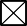 Service codePSA  use onlyInmarsat Mobile number76ServicePrivacyService codePSA  use onlyInmarsat Mobile number4.8 Kbits Voice762.4 kbit/s Fax769.6 kbit/s Fax76 	9.6 kbit/s Data7664kbit/s Data60 	56kbit/s Data60Speech60	3.1kHz Audio60	MPDS60128kbit/s Data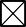 60